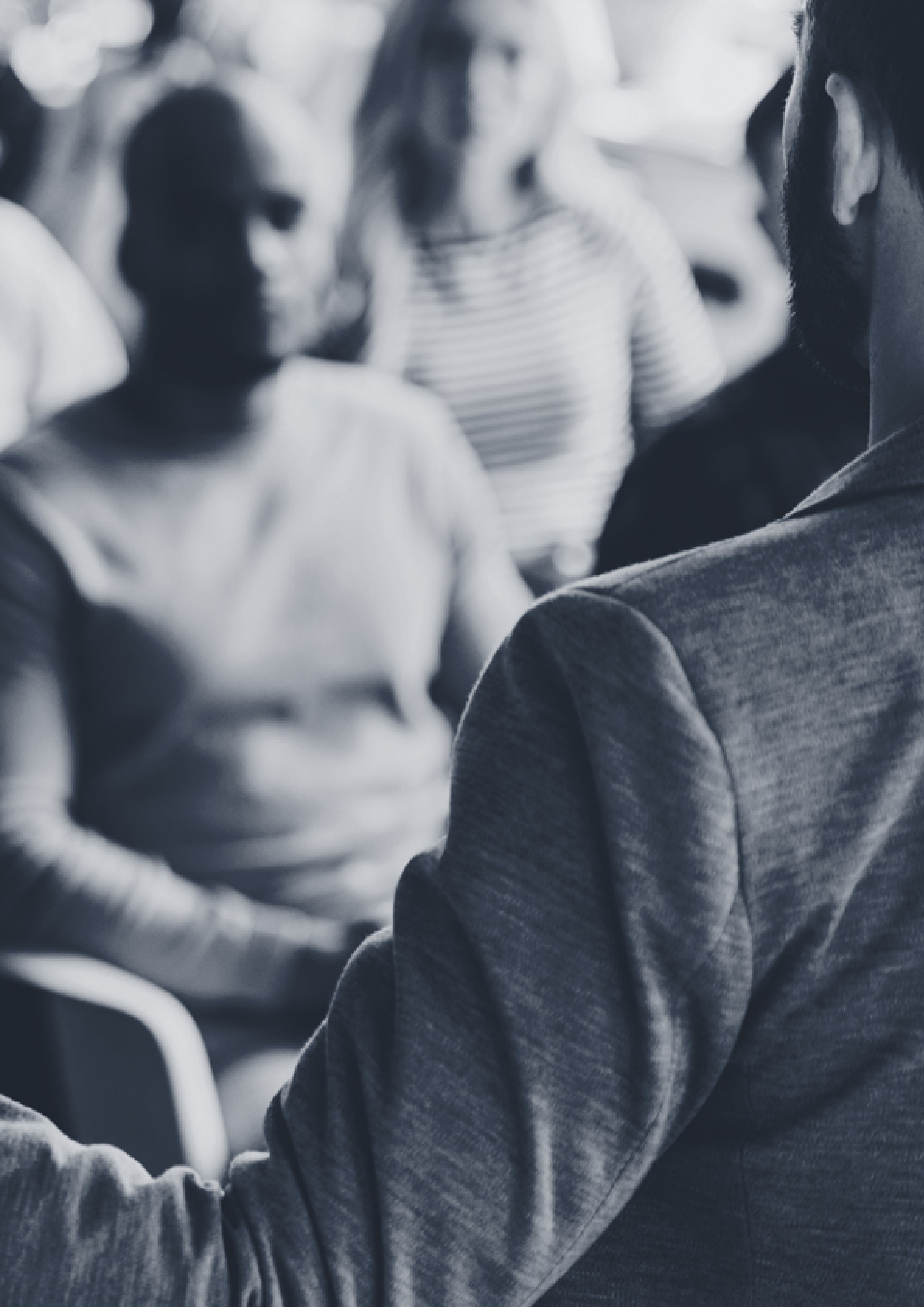 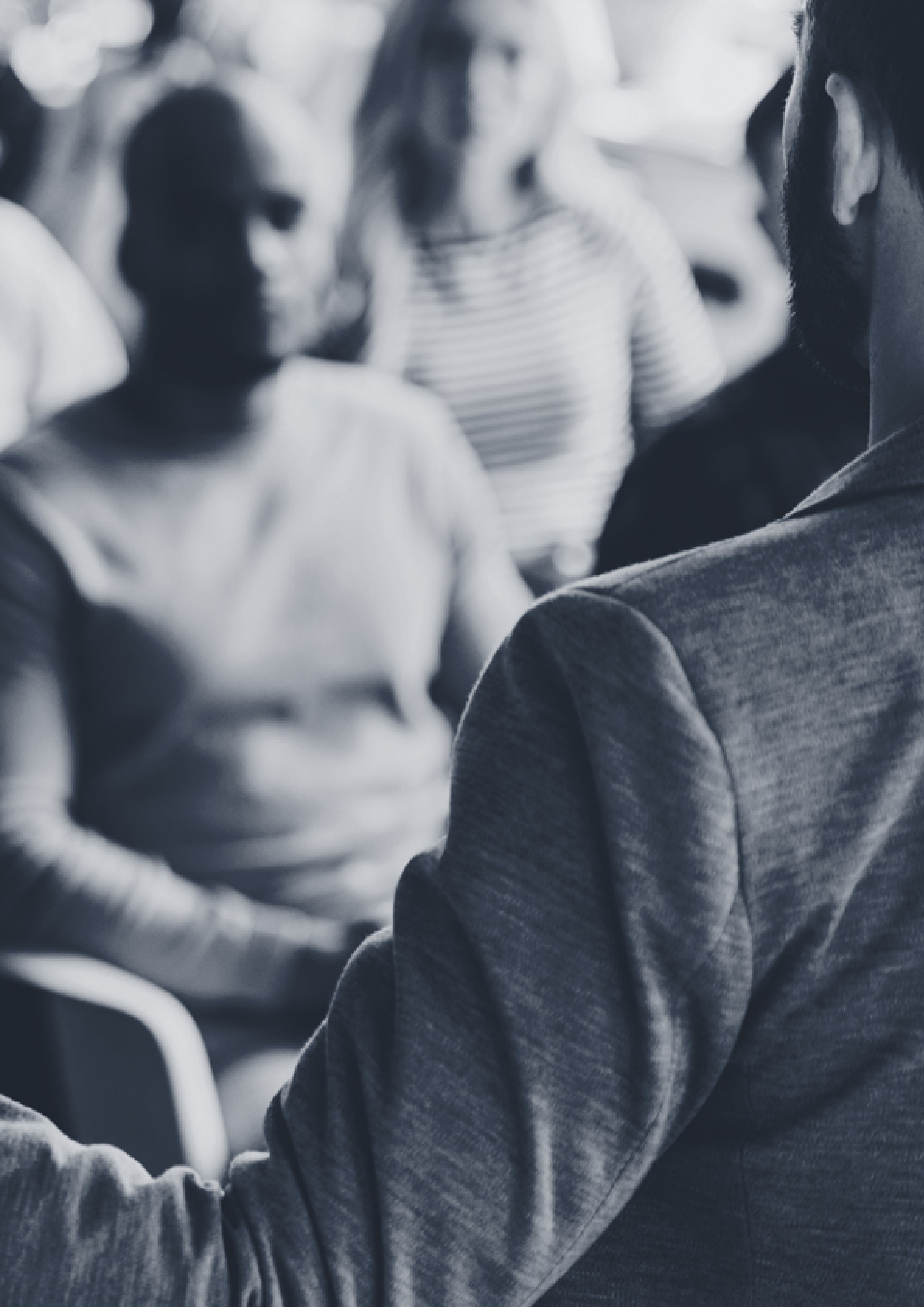 Training – HR GuideWhat are the benefits of training employees?Training presents a prime opportunity to expand the knowledge base of all employees, but many employers find most development opportunities expensive. Employees may miss out on work time while attending training sessions, which may delay the completion of work projects. Despite the potential drawbacks, training and development provides both the company as a whole and individual employees with benefits that make the cost and time a worthwhile investment.Employees who are struggling to cope with the demands of their job should be assessed in order to determine as to whether there are any training and development requirements.  Provisions should be implemented in order to improve their performance prior to commencing any formal performance management process.  It is important to consider that any formal performance management process which results in the termination of employment of an employee without considering and applying any relevant training could render any subsequent termination of employment unfair.Evaluation of trainingPerformance at work both during and after training has been provided, can be evaluated by the following methods:Job evaluation and bandingJob evaluation provides a structured method of comparing jobs that are different in terms of their content due to the responsibilities within them. The purpose is to position the jobs in terms of their level of pay based on objective assessments of a set of defined factors. The most common standard factors used include:Skill, knowledge and expertiseManagement or supervisory responsibilityDecision making responsibilityComplexity of workAdding value to the businessBehavioural guidelinesThere are a number of areas where behavioural guidelines remain key mainly in discipline and standard operating procedures. Disciplinary rules define what is considered unacceptable behaviour whilst standard operating procedures define the desired or required level of acceptable behaviour. They are used in the context of quality control and assurance.Competence statementsJob competencies are commonly based on the working skills, knowledge, attitudes and aptitudes that underlie the ability to do a job effectively. The key requirements for the demonstration and assessment of competence are:Currency i.e. a recent demonstration of ability to do the jobReliability to be shown over a period of time and in different situationsValidity i.e. using procedures that are relevant to the skills or knowledge being assessed.Appraisals and performance managementThese are generally accepted as good HR practice in most businesses and can incorporate reviews of group performance, 360 degree feedback from peers and managers alike to the employee, and/or self assessment of performance.Quality assurance and bench markingThis refers to identifying those indicators of performance by which an organisation measures its standards and quality. Benchmarking enables an organisation to measure the effectiveness of what they do and to learn from how others organise and measure performance.Benchmarking should therefore be against best practice within the industry, comparing its performance against those who are acknowledged to be the best at that activity. Many benchmarks have been converted into recognised standards, for example:ISO standards, in particular the ISO 9000, 14000, 18000 and 22000 seriesInvestors in People – a human resource focussed quality standard;The Business Excellence Model which is mainly an internally assessed quality standard.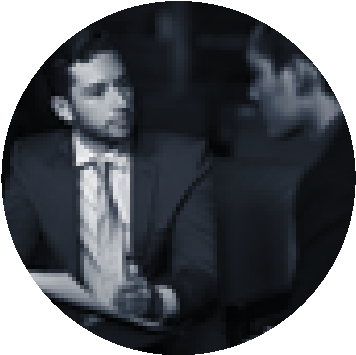 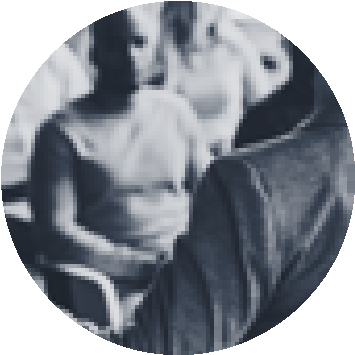 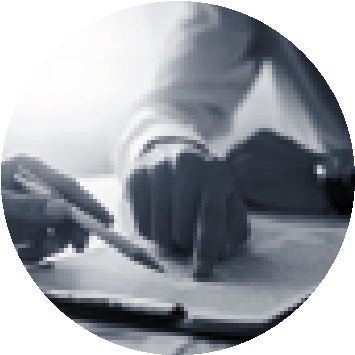 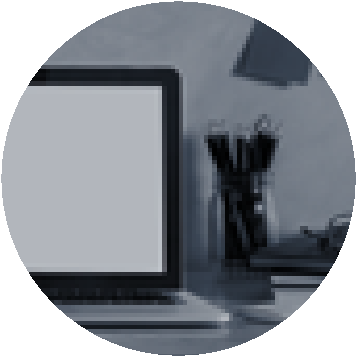 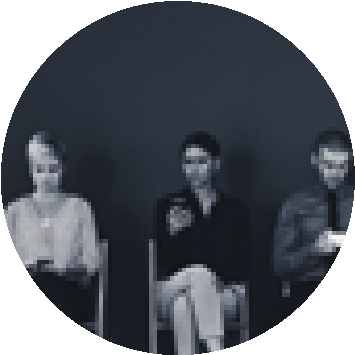 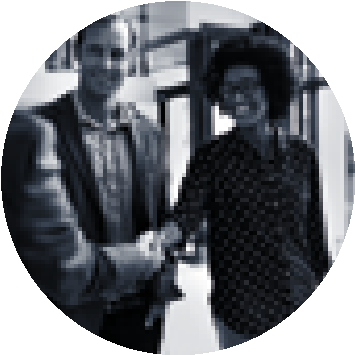 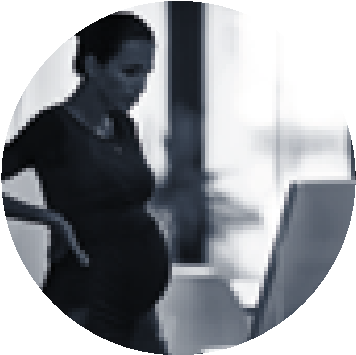 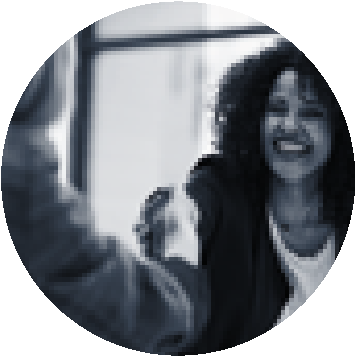 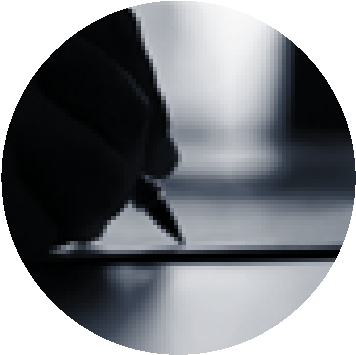 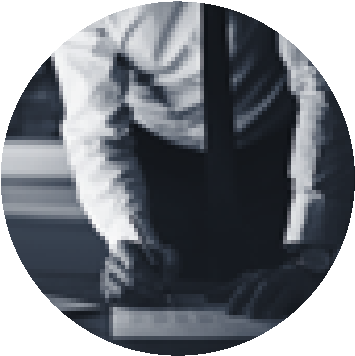 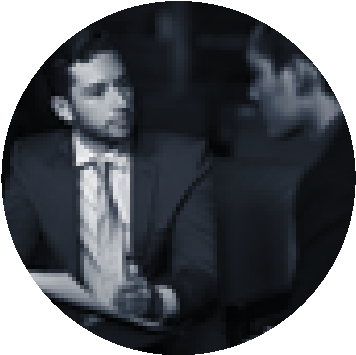 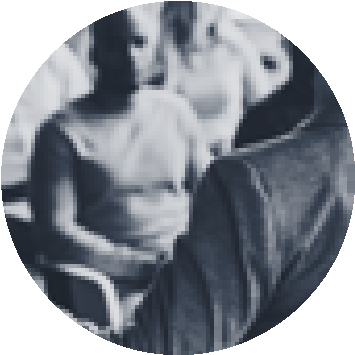 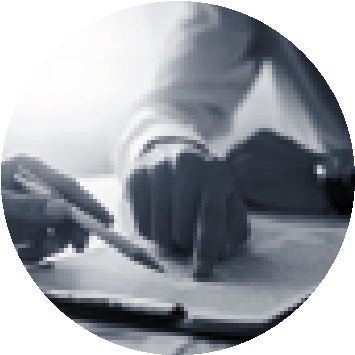 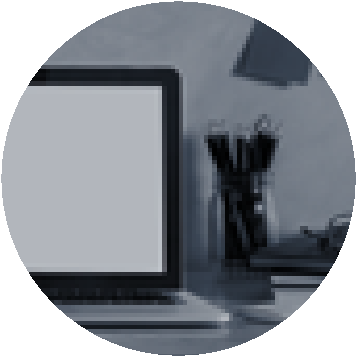 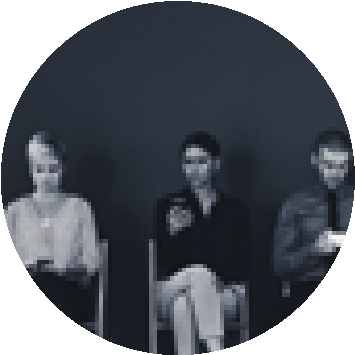 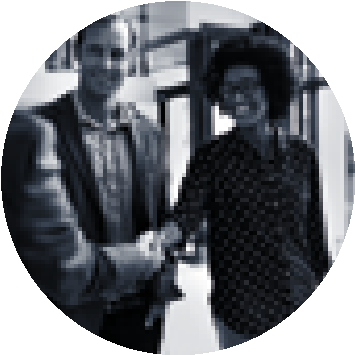 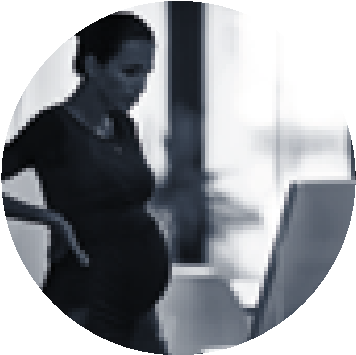 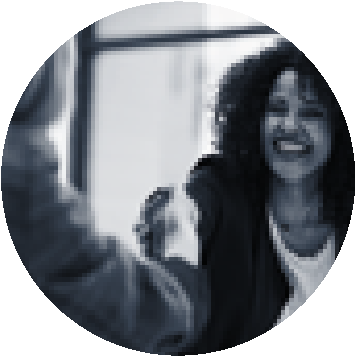 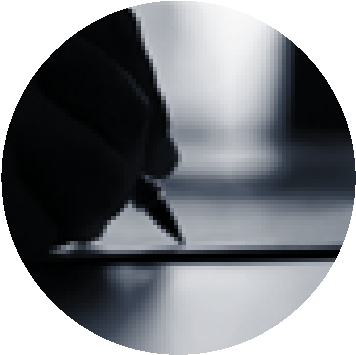 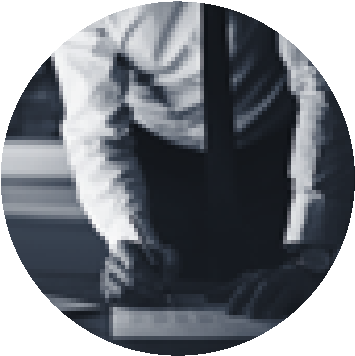 